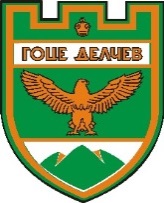 ДОКУМЕНТАЦИЯ ЗА  ВЪЗЛАГАНЕ НАОБЩЕСТВЕНА ПОРЪЧКА ЧРЕЗ ПУБЛИЧНО СЪСТЕЗАНИЕс предмет:2018 г.СЪДЪРЖАНИЕСЪДЪРЖАНИЕ	2І. ОБЩА ИНФОРМАЦИЯ.	3II. ТЕХНИЧЕСКА СПЕЦИФИКАЦИЯ	6ІІI. ИЗИСКВАНИЯ КЪМ УЧАСТНИЦИТЕ	7Общи изисквания към участниците	7Участник - обединение	7Подизпълнители	7Използване на капацитета на трети лица	8ЛИЧНО СЪСТОЯНИЕ НА УЧАСТНИЦИТЕ	8КРИТЕРИИ ЗА ПОДБОР И ДОКУМЕНТИ ЗА ДОКАЗВАНЕ	13IV. КРИТЕРИЙ ЗА  ВЪЗЛАГАНЕ И МЕТОДИКА ЗА КОМПЛЕКСНА ОЦЕНКА	20V. УКАЗАНИЯ ЗА ПОДГОТОВКА И ПРЕДСТАВЯНЕ НА ОФЕРТИТЕ	24Оферти	24Подаване на офертата	24VI. ОГЛЕД НА ОБЕКТА	28VII. РАЗЯСНЕНИЯ И СРЕДСТВА ЗА КОМУНИКАЦИЯ	28Разяснения	28Средства за комуникация:	28VIII. ОТВАРЯНЕ, РАЗГЛЕЖДАНЕ, ОЦЕНКА И КЛАСИРАНЕ НА ОФЕРТИТЕ	28Определяне на изпълнител	32IX. СКЛЮЧВАНЕ НА ДОГОВОР ЗА ОБЩЕСТВЕНА ПОРЪЧКА	32Гаранция за изпълнение на договора	34Гаранция за авансово предоставени средства	34Договор за подизпълнение	35X. ОБЩИ ИЗИСКВАНИЯ	36IX. ОБРАЗЦИ:Образец № 1 – Заявление за участиеОбразец № 2 - Опис на представените документиОбразец № 3 - Единен европейски документ за обществени поръчки (ЕЕДОП)Образец № 4 – Техническо предложение;Образец № 5 – Ценово предложение.X. ПРОЕКТ НА ДОГОВОР:І. ОБЩА ИНФОРМАЦИЯ. 	1. ВЪЗЛОЖИТЕЛ на обществената поръчка по смисъла на чл. 5, ал.1, т. 9 от Закона за обществените поръчки (ЗОП) е кмета на община Гоце Делчев.Община  Гоце Делчев е бенефициент, по проект  „Подкрепа на социалните предприятия и насърчаване на заетостта/Support of Social Enterprises and Enhancement of Employment, акроним SoSEDEE, по програма ИНТЕРРЕГ V-A Гърция-България 2014-2020.С оглед правилата за изпълнение на програмата, Възложителят има задължение да организира провеждането на обществени поръчки за избор на изпълнители и да сключи с тях договори за изпълнение на всички дейности по проекта.	2. ОБЕКТ НА ПОРЪЧКАТА е „СТРОИТЕЛСТВО (изпълнение на строеж)” по смисъла на чл. 3, ал. 1, т. 1, б. “б” на ЗОП. 	3. ПРЕДМЕТ НА ПОРЪЧКАТА:	Предметът на обществената поръчка включва изпълнение на строителни и монтажни работи за изграждане на обект „Социално предприятие „Цветен град““ намиращ се в УПИ II, кв. 98 по плана на гр. Гоце Делчев, община Гоце Делчев, с обща РЗП383 кв.м, в т.ч: Изграждане на алеи-379 м.,Изграждане на сгради от метална конструкция-5272 кг., Изграждане на поливна система-73м., Изграждане на проветрителна инсталация - 14 проветрителни рамки и засенчваща инсталация - 342 м. Екраниращи платна, площадкова и сградна инсталация на газ - 140 м., 	4. ОБОСОБЕНИ ПОЗИЦИИ:  Възложителят не предвижда разделянето на поръчката на обособени позиции, тъй като обектът е един и функционално не може да бъде разделен на по-малки подобекти, които да бъдат възложени на отделни изпълнители. За целия обект има издадено едно разрешение за строеж и възложителят е преценил, че не е целесъобразно да се разделя обекта на обособени позиции, понеже това ще затрудни възложителя по отношението на процесите по възлагане и контрол на дейностите, въвеждането в експлоатация на обектите, както и ще доведе до затруднение при отчитане на проекта и верифициране на разходите	5. ВИД НА ПРОЦЕДУРАТА: – Публично състезание- чл.18, ал.1 т.12 от ЗОП.6. МАКСИМАЛЕН ФИНАНСОВ РЕСУРС:	Максималната стойност на настоящата обществена поръчка е в размер на 415 377 лева без ДДС, определена на базата на бюджета на проекта.Оферта над тази стойност не може да се подава.	7. СРОК ЗА ИЗПЪЛНЕНИЕ НА ПОРЪЧКАТА: Срокът за изпълнение на строително – монтажните работи започва да тече считано от датата на подписване на Протокол за откриване на строителната площадка и определяне на строителна линия и ниво (обр. 2) до подписване на последния Констативен акт обр. 15. Минималният срок за изпълнение на поръчката е 60 календарни дни, а максималният срок за изпълнение на поръчката е 120 календарни дни. 	8. МОТИВИ ЗА ИЗБОР НА ПРОЦЕДУРАТА: Условията и редът за възлагане на обществени поръчки, определени в ЗОП, се прилагат задължително от публичните възложители по ЗОП при възлагане на обществени поръчки за строителство. Естеството на предмета на поръчката позволява достатъчно точно да се определят техническите спецификации. Прогнозната стойност на обществената поръчка е в праговете, определени с чл. 20, ал. 2, т. 1 от ЗОП и не са налице основания за провеждане пряко договаряне.	9. ИНФОРМАЦИЯ ЗА ЗАДЪЛЖЕНИЯТА, СВЪРЗАНИ С ДАНЪЦИ И ОСИГУРОВКИ, ОПАЗВАНЕ НА ОКОЛНАТА СРЕДА, ЗАКРИЛА НА ЗАЕТОСТТА И УСЛОВИЯТА НА ТРУДУчастниците могат да получат необходимата информация задълженията, свързани с данъци и осигуровки, опазване на околната среда, закрила на заетостта и условията на труд, които са в сила в Република България и относими към предмет на поръчката, както следва:Относно задълженията, свързани с данъци и осигуровки:Национална агенция по приходите:Информационен телефон на НАП - 0700 18 700; интернет адрес: www.nap.bgОтносно задълженията, опазване на околната среда:Министерство на околната среда и водите:1000 София,  бул. “Кн. М. Луиза” 22 (централна сграда) ул. "У. Гладстон" № 67 (втора сграда)Телефон: 02/ 940 60 00Интернет адрес: http://www.moew.government.bgОтносно задълженията, закрила на заетостта и условията на труд:Министерство на труда и социалната политика:Интернет адрес: http://www.mlsp.government.bgСофия 1051, ул. Триадица №2 Телефон: 8119 443II. ТЕХНИЧЕСКА СПЕЦИФИКАЦИЯІІI. ИЗИСКВАНИЯ КЪМ УЧАСТНИЦИТЕОбщи изисквания към участницитеВ публичното състезание може да участва всяко българско или чуждестранно физическо или юридическо лице, или обединения на такива лица, както и всяко образувание, което има право да изпълнява строителството, предмет на поръчката, съгласно законодателството на държавата, в която е установено. Участниците в процедурата трябва да отговарят на изискванията, регламентирани от Закона за обществените поръчки, обявените изисквания от Възложителя в настоящата документация и обявлението за обществената поръчка. Не се допуска до участие в процедурата участник, който не отговаря на законовите изисквания или на някое от условията на Възложителя в тази документация и в обявлението за обществената поръчка.Участник - обединениеВ случай, че участникът е обединение, което не е юридическо лице, се представя копие на документ, от който да е видно правното основание за създаване на обединението, както и следната информация във връзка с настоящата поръчка:участник (партньор) в обединението, който е определен да представлява обединението за целите на настоящата поръчка;правата и задълженията на участниците в обединението;разпределението на отговорностите в обединението;дейностите, които ще изпълнява всеки член на обединението;уговаряне на солидарна отговорност на участниците в обединението, когато такава не е предвидена съгласно приложимото законодателство. ПодизпълнителиВсеки участник в процедурата за възлагане на обществена поръчка е длъжен да заяви дали при изпълнението на поръчката ще използва подизпълнители, вида и дела на тяхното участие.В случай, че участникът в процедурата ще използва един или повече подизпълнители, той трябва да представи доказателство за поетите от подизпълнителите задължения. Подизпълнителите трябва да отговарят на съответните критерии за подбор съобразно вида и дела от поръчката, който ще изпълняват, и за тях да не са налице основания за отстраняване от процедурата. Възложителят има право да изисква замяна на подизпълнител, който не отговаря на тези условия. Замяна или включване на подизпълнител по време на изпълнение на договор за обществена поръчка се допуска по изключение, когато възникне необходимост, ако са изпълнени едновременно следните условия: за новия подизпълнител не са налице основанията за отстраняване в процедурата; новият подизпълнител отговаря на критериите за подбор, на които е отговарял предишният подизпълнител, включително по отношение на дела и вида на дейностите, които ще изпълнява, коригирани съобразно изпълнените до момента дейности. При замяна или включване на подизпълнител изпълнителят представя на възложителя всички документи, които доказват изпълнението на условията по-горе. Правилата, приложими за директните плащания към подизъплнителите са посочени в раздел “Договор за подизпълнение” от настоящата документация.Използване на капацитета на трети лица Участниците могат да се позоват на капацитета на трети лица, независимо от правната връзка между тях, по отношение на критериите, свързани с икономическото и финансовото състояние, техническите способности и професионалната компетентност. По отношение на критериите, свързани с професионална компетентност, участниците могат да се позоват на капацитета на трети лица само ако лицата, с чиито образование, квалификация или опит се доказва изпълнение на изискванията на възложителя, ще участват в изпълнението на частта от поръчката, за която е необходим този капацитет. В случай, че участникът се позовава на капацитета на трети лица, той трябва да може да докаже, че ще разполага с техните ресурси, като представи документи за поетите от третите лица задължения. Третите лица трябва да отговарят на съответните критерии за подбор, за доказването на които участникът се позовава на техния капацитет и за тях да не са налице основанията за отстраняване от процедурата. Възложителят изисква от участника да замени посоченото от него трето лице, ако то не отговаря на някое от условията, посочени по-горе. Лице, което участва в обединение или е дало съгласие да бъде подизпълнител на друг участник, не може да подава самостоятелно оферта. В процедура за възлагане на обществена поръчка едно физическо или юридическо лице може да участва само в едно обединение. Свързани лица по смисъла на § 2, т. 45 от Закона за обществените поръчки (ЗОП) не могат да бъдат самостоятелни участници в една и съща процедура. “Свързани лица” са тези по смисъла на § 1, т. 13 и 14 от допълнителните разпоредби на Закона за публичното предлагане на ценни книжа:а) лицата, едното от които контролира другото лице или негово дъщерно дружество;б) лицата, чиято дейност се контролира от трето лице;в) лицата, които съвместно контролират трето лице;г) съпрузите, роднините по права линия без ограничения, роднините по съребрена линия до четвърта степен включително и роднините по сватовство до четвърта степен включително.“Kонтрол” е налице, когато едно лице:а) притежава, включително чрез дъщерно дружество или по силата на споразумение с друго лице, над 50 на сто от броя на гласовете в общото събрание на едно дружество или друго юридическо лице; илиб) може да определя пряко или непряко повече от половината от членовете на управителния или контролния орган на едно юридическо лице; илив) може по друг начин да упражнява решаващо влияние върху вземането на решения във връзка с дейността на юридическо лице.ЛИЧНО СЪСТОЯНИЕ НА УЧАСТНИЦИТЕВъзложителят отстранява от участие в процедурата участник, за когото са налице обстоятелствата по чл. 54, ал. 1 и чл. 55, ал. 1 от ЗОП. Участникът се отстранява и в случаите, когато е обединение и за член на обединението е налице някое от основанията за отстраняване.Обстоятелствата, които съставляват основания за отстраняване, не трябва да са налице спрямо под-изпълнителите и спрямо всяко трето лице, на чийто капацитет се позовава участника. В случай, че за някое от тези лица е налице основание за отстраняване, възложителят изисква участникът да замени посоченото от него трето лице или подизпълнител. Освен на основанията, посочени по-горе, Възложителят отстранява от участие:	а/ участник, който не отговаря на поставените критерии за подбор или не изпълни друго условие, посочено в обявлението за обществена поръчка или в документацията;	б/ участник, който е представил оферта, която не отговаря на:предварително обявените условия на поръчката;правила и изисквания, свързани с опазване на околната среда, социалното и трудовото право, приложими колективни споразумения и/или разпоредби на международното екологично, социално и трудово право, които са изброени в приложение № 10 към чл. 115 ЗОП;	в/ участник, който не е представил в срок обосновката по чл. 72, ал. 1 ЗОП или чиято оферта не е приета съгласно чл. 72, ал. 3 – 5 ЗОП.КРИТЕРИИ ЗА ПОДБОР И ДОКУМЕНТИ ЗА ДОКАЗВАНЕГодност (правоспособност) за упражняване на професионална дейност. Икономическо и финансово състояние.Технически и професионални способности22. Възложителят може да изисква от участниците по всяко време да представят всички или част от документите, чрез които се доказва информацията, посочена в ЕЕДОП, когато това е необходимо за законосъобразното провеждане на процедурата.23. Възложителят може да не приеме представено доказателство за технически и професионални способности, когато то произтича от лице, което има интерес, който може да води до облага по смисъла на чл. 54 от Закона за противодействие на корупцията и за отнемане на незаконно придобитото имущество.IV. КРИТЕРИЙ ЗА  ВЪЗЛАГАНЕ И МЕТОДИКА ЗА КОМПЛЕКСНА ОЦЕНКА	Икономически най-изгодната оферта се определя въз основа на критерия оптимално съотношение качество/цена, който включва следните показатели:1. Показател 1 – К1,  с максимален брой точки 10, където К1  е «Гаранционен срок в години на изпълнените СМР на обекта», Показател К1 представлява оценка на общия гаранционен срок за всички изпълнени строителни работи.Оценява се общия гаранционен срок в години на изпълнените СМР на обекта, съгласно Техническото предложение, който се изчислява като сбор от гаранционните срокове, предложени по т.2.1.; т. 2.2. и т. 2.3 от Техническото предложение. Оценката по този показател се изчислява съгласно формулата:					К1 = C  (n) x10                                                       C(max)Където:C(n)  е сборът от гаранционните срокове, предложени от оценявания участник за видовете работа, C(max) е най-голямият сбор от предложените гаранционни срокове за видовете работа, предмет на поръчката. Минималните и максимални гаранционните срокове за изпълнените СМР на обекта са, както следва:За новоизпълнени строителни конструкции не по-малко от 10 години и не повече от 20 години);За сградни отклонения от проводи (мрежи) и съоръжения към тях на техническата инфраструктура не по-малко от 8 години и не повече от 16 години;За всички други видове СМР не по-малко от 5 години и не повече от 10 години.Важно!: Ще бъдат отстранени от участие и няма да бъдат разглеждани Технически предложения, в които са предложени гаранционни срокове под минималните или над максималните, посочени в указанията и  в образеца на Техническо предложение.2. Показател 2 – К2, с максимален брой точки 30, където К2 е “Срок за изпълнение на СМР на обекта” се определя по следния начин:Подпоказател К2 представлява оценка на общия срок за изпълнение на поръчката, предложен от участника.Оценява се срокът за изпълнение на поръчката , като срокът следва да не бъде по-малък от 60 календарни дни и по-голям от 120 календарни дни. Оценката по този показател се изчислява съгласно формулата:					К2 = C  (min) x30                                                        C(n)Където:C(n)  е срокът за изпълнение, предложен от оценявания участник C(min) е най-краткият предложен срок за изпълнение.Важно!: Ще бъдат отстранени от участие и няма да бъдат разглеждани Технически предложения, в които са предложени срокове за изпълнение под минималния или над максималния, посочени в настоящата документация и указанията  в образеца на Техническо предложение.3.Показател 3 -  К3 с максимален брой точки 60, където К3 е „ЦЕНА” и включва цената за изпълнение на предмета на поръчката:К3 се определя по формулата:                                               К3 = Ц (min) x 60                                                          Ц (n)Където Ц (min) е най-ниската предложена цена за изпълнение на предвидените дейности, а Ц (n) е предложената цена на оценявания участник за изпълнение на предвидените дейности.Комплексната оценка на офертата се формира по следната формула:К =  К1 + К2 + К3 Където К е комплексна оценка.Крайното класиране на участниците е в низходящ ред според получената комплексна оценка на офертите.На първо място се класира участникът с най-висока комплексна оценка.В случай на аритметични грешки между единични цени и количества, или между единични цени и обща цена, или между сборове, водещи до промяна на ценовото предложение на участника, то той ще бъде отстранен от процедурата. В случай, че ценовото предложение на участника надхвърля максималния финансов ресурс на Възложителя, той ще бъде отстранен от процедурата.	Когато комплексните оценки на две или повече оферти са равни, с предимство се класира офертата, в която се съдържат по-изгодни предложения, преценени в следния ред:1. по-ниска предложена цена за изпълнение на СМР;2. по-изгодно предложение по показателя К2 Срок за изпълнение на СМР на обекта”;3. по-изгодно предложение по показателя К1 „Гаранционен срок в години на изпълнените СМР на обекта“	Комисията провежда публично жребий за определяне на изпълнител между класираните на първо място оферти, ако участниците не могат да бъдат класирани при прилагане на посочените по-горе правила.V. УКАЗАНИЯ ЗА ПОДГОТОВКА И ПРЕДСТАВЯНЕ НА ОФЕРТИТЕОферти24. При изготвяне на офертата всеки участник трябва да се придържа точно към обявените от възложителя условия. Използването на образци № 1 - 5, приложени към настоящата документация е задължително.25. До изтичането на срока за подаване на офертите всеки кандидат или участник може да промени, да допълни или да оттегли офертата си.Подаване на офертата26. Офертата се подава от участника или от упълномощен от него представител – лично или чрез пощенска или друга куриерска пратка са обратна разписка на адреса, посочен в Обявлението за обществена поръчка.27. Ако участникът изпрати офертата си чрез пощенска или друга куриерска пратка са обратна разписка, разходите за изпращането, както и рискът от забава или загубване на офертата са за сметка на участника. 28. Офертите могат да се подават всеки работен ден в срока, посочен в Обявлението за обществената поръчка. 29. Офертата се представя в запечатана непрозрачна опаковка върху която се посочва:ДООбщина Гоце Делчевгр. Гоце Делчев, ул. “Царица Йоанна” № 2ОФЕРТАЗА ОБЩЕСТВЕНА ПОРЪЧКА:„Изпълнение на строеж- Изграждане на социално предприятие „Цветен град““Наименование на участника: ........................................................................Участници в обединението (когато е приложимо): ....................................Адрес за кореспонденция, телефон:..............................................Факс и електронен адрес (по възможност): .................................30. За получените оферти при възложителя се води регистър, в който се отбелязват:подател на офертата;номер, дата и час на получаване;причините за връщане на офертата, когато е приложимо.31. При получаване на офертата върху запечатаната непрозрачна опаковка се отбелязва поредния номер, датата и часът на получаването, за което на приносителя се издава документ.32. Не се приемат оферти, които са представени след изтичане на крайния срок за получаване или са в незапечатана опаковка или в опаковка в нарушена цялост.33. Когато към момента на изтичане на крайния срок за получаване на оферти пред мястото, определено за тяхното подаване, все още има чакащи лица, те се включват в списък, който се подписва от представител на възложителя и от присъстващите лица. Офертите на лицата от списъка се завеждат в регистъра на получените оферти. В тези случаи не се допуска приемане на оферти от лица, които не са включени в списъка.Съдържание на офертата34. В запечатаната непрозрачна опаковка се поставят:34.1. Заявление за участие - съгласно образец № 1;34.2. Опис на представените документи – съгласно образец № 2;34.3. Попълнен и подписан с електронен подпис Единен европейски документ за обществени поръчки (ЕЕДОП) (Образец № 3);34.4. Документи за доказване на предприети мерки за надеждност, когато е приложимо;34.5. Участник – обединение, което не е юридическо лице представя копие на документ, от който да е видно правното основание за създаване на обединението, както и следната информация във връзка с настоящата поръчка:участник (партньор) в обединението, който е определен да представлява обединението за целите на настоящата поръчка;правата и задълженията на участницте в обединението;разпределението на отговорностите в обединението;дейностите, които ще изпълнява всеки член на обединението;уговаряне на солидарна отговорност на участниците в обединението, когато такава не е предвидена съгласно приложимото законодателство.Забележка:Съгласно чл. 67, ал. 4 от Закона за обществените поръчки (ЗОП) във връзка с § 29, т. 5, б. „а” от Преходните и заключителни разпоредби на ЗОП, в сила от 1 април 2018 г. Единният европейски документ за обществени поръчки се представя задължително в електронен вид.Участникът може да използва ЕЕДОП, който вече е бил използван при предходна процедура за обществена поръчка, когато този ЕЕДОП е подписан електронно и до него е осигурен пряк и неограничен достъп. В тези случаи към документите за подбор вместо ЕЕДОП се представя декларация, с която се потвърждава актуалността на данните и автентичността на подписите в публикувания ЕЕДОП, и се посочва адресът, на който е осигурен достъп до документа.Указания за представяне на ЕЕДОП:	ЕЕДОП се подписва с цифров електронен подпис и се предоставя в електронен вид, по един от следните начини:Приложен на подходящ оптичен носител към пакета документи за участие в процедурата. Форматът, в който се предоставя документът не следва да позволява редактиране на неговото съдържание. илиДруга възможност за предоставяне е чрез осигурен достъп по електронен път до изготвения и подписан електронно ЕЕДОП. В този случай документът следва да е снабден с т.нар. времеви печат, който да удостоверява, че ЕЕДОП е подписан и качен на интернет адреса, към който се препраща, преди крайния срок за получаване на заявленията/офертите. Попълването на ЕЕДОПВ ЕЕДОП се предоставя информацията, изисквана от възложителя, и се посочват данни относно публичните регистри, в които се съдържат декларираните обстоятелства, или компетентните органи, които съгласно законодателството на държавата, в която участникът е установен, са длъжни да предоставят информация.Участник (икономически оператор), който участва самостоятелно в обществената поръчка и не използва капацитета на трети лица и подизпълнители, за да изпълни критериите за подбор, попълва и представя един ЕЕДОП. В случай на различие в декларираните обстоятелства, свързани с личното състояние или при необходимост от защита на личните данни, се попълва отделен ЕЕДОП за всяко или за някое от лицата по чл. 40, ал. 1 от ППЗОП. В случаите, когато се подава повече от един ЕЕДОП, обстоятелствата, свързани с критериите за подбор, се съдържат само в ЕЕДОП, подписан от лице, което може самостоятелно да представлява участника (икономическия оператор).Участник (икономически оператор), който участва самостоятелно, но ще ползва капацитета на едно или повече трети лица, по отношение на критериите за подбор, представя отделен ЕЕДОП за всяко едно от третите лица. Третите лица трябва да отговарят на съответните критерии за подбор, за доказването на които участникът се позовава на техния капацитет и за тях не следва да са налице основанията за отстраняване от процедурата. Участникът (икономически оператор) попълва Раздел В „Информация относно използването на капацитета на други субекти“ на част ІІ от ЕЕДОП. Ако полето е попълнено с „Да“ се представя ЕЕДОП надлежно попълнен и подписан от лицата по чл. 40, ал. 1 от ППЗОП, за третите лица. В ЕЕДОП се посочва информацията, изисквана съгласно раздел А и Б от част ІІ, попълва се част ІІІ „Основания за изключване“ и част ІV „Критерии за подбор“ само по отношение на ресурса, който се предоставя за използване.Участник (икономически оператор), който участва самостоятелно, но ще ползва един или повече подизпълнители, представя попълнен отделен ЕЕДОП за всеки един от подизпълнителите. Подизпълнителите трябва да отговарят на съответните критерии за подбор съобразно вида и дела на поръчката, който ще изпълняват, и за тях не следва да са налице основания за отстраняване от процедурата. Участникът (икономически оператор) попълва Раздел Г „Информация за подизпълнители, чийто капацитет икономическият оператор няма да използва“ на част ІІ от ЕЕДОП. Ако полето е попълнено с „Да“ се представя ЕЕДОП за всеки подизпълнител надлежно попълнен и подписан от лицата по чл. 40, ал. 1 ППЗОП. В ЕЕДОП подизпълнителят/лите посочват информацията, изисквана съгласно раздел А и Б от част ІІ и попълват част ІІІ „Основания за изключване“.ЕЕДОП се представя и за всеки от участниците в обединението, когато участникът в процедурата е обединение, което не е юридическо лице.Когато изискванията по чл. 54, ал.1, т. 1, 2 и 7 и чл. 55, ал.1, т. 5 от ЗОП се отнасят за повече от едно лице, всички лица подписват един и същ ЕЕДОП. Когато е налице необходимост от защита на личните данни или при различие в обстоятелствата, свързани с личното състояние, информацията относно изискванията по чл. 54, ал.1, т. 1, 2 и 7 и чл. 55, ал.1, т. 5 от ЗОП се попълва в отделен ЕЕДОП за всяко лице или за някои от лицата. В този случай, когато се подава повече от един ЕЕДОП, обстоятелствата, свързани с критериите за подбор, се съдържат само в ЕЕДОП, подписан от лице, което може самостоятелно да представлява съответния стопански субект.34.6. Оферта, която включва:Техническо предложение – изготвя се съгласно Образец № 4 и съдържа:документ за упълномощаване, когато лицето, което подава офертата не е законният представител на възложителя;предложение за изпълнение на поръчката в съответствие с техническите спецификации и изискванията на възложителя;Декларации, че:декларация за съгласие с клаузите на приложения проект на договор;декларация за срока на валидност на офертата;декларация, че при изготвяне на офертата са спазени задълженията, свързани с данъци и осигуровки, опазване на околната среда, закрила на заетостта и условията на труд, когато е приложимо;(Декларациите са включени в образеца на Техническо предложение).Приложения:Приложение №1 Работна програма.(*** В работната програма се описват основните видове работи, декомпозирането им на отделни дейности/задачи съобразно технологичната последователност според правилата, правилниците и наредбите за изпълнение и приемане на съответните видове работи; технологията за изпълнение на видовете СМР; основните видове строителни материали, които ще се влагат по време на строителството – с посочени параметри, от които да е видно съответствието с изискванията на възложителя; предложение на участника по всички точки на техническата спецификация свързани с изпълнението на договора; мерки за намаляване на вредното влияние върху околната среда (шум, запрашеност, замърсяване); дейности за контрол на изпълнението на предложените мерки).***Важно: Комисията ще съпостави Техническото предложението на участника с изискванията на възложителя, залегнали в документацията, техническата спецификация и  инвестиционния проект. В случай на несъответствие участникът ще бъде отстранен.Приложение №2 -Линеен график за изпълнение на поръчката -  (Срокове за завършване на отделните СМР;Срокове за изпитвания и проби (когато е необходимо);Работна ръка, необходима за изпълнение на съответното СМР;Механизация, необходима за изпълнение на съответното СМР.(Линейният график е необходимо да отразява технологичната последователност на различните видове СМР и да предвижда необходимото технологияно време за качественото изпълнение на съответните видове СМР, да отразява необходимата работна ръка и механизация за изпълнение на съответните видове СМР, както и да съотвестват на организацията и начина на изпълнение на поръчката, предложен от участника).Сроковете предвидени в линейния график трябва да съответстват на сроковете за изпълнение на поръчката, предложени от съответния участник. Предвидената работна ръка и механизация трябва да съответстват на предвиденото в работната програма и представените диаграма на строителната механизация и диаграма на работната ръка).Приложение №3 - Диаграма на строителната механизацияПриложение №4 - Диаграма на работната ръка Ценово предложение – изготвя се съгласно Образец № 5 Приложения:1. Количествено-стойностна сметка (Приложение № 1).2. Показатели за ценообразуване (Приложение № 2).3. Количествено – стойностна сметка на електронен носител във формат xls (или съвместим);Ценовото предложение се поставя в отделен запечатан непрозрачен плик с надпис “Предлагани ценови параметри” и наименованието на участника 35. Офертата се подава на български език. Всички документи, които се представят в процедурата и не са на български език, се представят и в превод. 36. Единният европейски документ за обществени поръчки, офертата и приложенията към нея се изготвят по представените в документацията образци и се представят в оригинал. Когато представителната власт се упражнява съвместно от две или повече лица, офертата се подписва от всяко от тях.37. Документи, за които в настоящата документация не се изисква да бъдат представени в оригинал или нотариално заверено копие, следва да се представят под формата на копие, заверено на всяка страница от участника с „Вярно с оригинала” и подписано от лицето, представляващо участника.VI. РАЗЯСНЕНИЯ И СРЕДСТВА ЗА КОМУНИКАЦИЯРазяснения38. Лицата могат да поискат писмено от Възложителя разяснения по решението, обявлението и документацията за обществената поръчка до 7 дни преди до изтичането на срока за получаване на офертите.39. Разясненията на Възложителя ще бъдат публикувани в профила на купувача в 3-дневен срок от постъпването на искането на интернет адрес: http://pk.gotsedelchev.bg/, но не по-късно от 6 дни преди крайния срок за получаване на офертите.40. Възложителят не предоставя разяснения, ако искането е постъпило след срока по т. 38.Средства за комуникация:41. Всички комуникации между Възложителя и участниците, свързани с настоящата процедура, са на български език и в писмен вид. Обменът на информация между Възложителя и участника може да се извършва по един от следните начини: лично,чрез пощенска или криерска услуга с препоръчана практа с обратна разписка, по факс или по електронен път – на електронна поща, като съобщението се подписва с електронен подпис. За получено ще се счита уведомление, което е получено лично, на посочения от участника адрес за кореспонденция, номер на факс или електронен адрес. 42. Решенията и други уведомления, изпратени по факс от Възложителя, се приемат за редовно връчени, ако са изпратени на посочения от адресата номер на факс и е получено автоматично генерирано съобщение, потвърждаващо изпращането.43. Когато адресатът е сменил своя адрес/факс и не е информирал своевременно за това ответната страна или адресатът не желае да приеме уведомлението, за получено се счита това уведомление, което е достигнало до адреса/факса, известен на изпращача.44. Когато решението, подлежащо на връчване не е получено от участника по някой от начините, посочени в чл. 43, ал. 2 от ЗОП, възложителят публикува съобщение до него в профила на купувача. Решението се смята за връчено от датата на публикуване на съобщението.VIII. ОТВАРЯНЕ, РАЗГЛЕЖДАНЕ, ОЦЕНКА И КЛАСИРАНЕ НА ОФЕРТИТЕ45. След изтичане на срока за получаване на оферти, възложителят назначава комисия за разглеждане, оценяване и класиране на офертите. 46. Получените оферти се предават на председателя на комисията, за което се съставя протокол с данните по т.30 от Раздел V. Протоколът се подписва от предаващото лице и от председателя на комисията.47. Комисията започва работа след получаване на представените оферти и протокола по т.46. 48. Отварянето на офертите ще се извърши в часа, на датата и мястото, посочени в обявлението за обществена поръчка.49. При промяна на датата, часа или мястото за отваряне на офертите, участниците се уведомяват от възложителя чрез профила на купувача най-малко 48 часа преди определения час.50. Получените оферти се отварят на публично заседание, на което могат да присъстват участниците в процедурата или техни упълномощени представители, както и представители на средствата за масово осведомяване.51. Комисията отваря по реда на тяхното постъпване запечатаните непрозрачни опаковки и оповестява тяхното съдържание, и проверява за наличието на отделен запечатан плик с надпис “Предлагани ценови параметри”.52. Най-малко трима от членовете на комисията подписват техническото предложение и плика с надпис “Предлагани ценови параметри”.53. Комисията предлага по един от присъстващите представители на другите участници да подпише техническото предложение и плика с надпис “Предлагани ценови параметри”.54. Публичната част от заседанието на комисията приключва след извършването на действията по т. 50 - 53.55. Комисията разглежда документите за подбор за съответствие с изискванията към личното състояние и критериите за подбор, поставени от възложителя, и съставя протокол.56. Когато установи липса, непълнота или несъответствие на информацията, включително нередовност или фактическа грешка, или несъответствие с изискванията към личното състояние или критериите за подбор, комисията ги посочва в протокола и изпраща протокола на всички участници в деня на публикуването му в профила на купувача.57. Комисията може да поиска и съответно участницте са длъжни да представят необходимата информация относно правно-организационната форма, под която осъществяват дейността си, както и списък на всички задължени лица по смисъла на чл. 54, ал.2 и чл. 55, ал. 3 от ЗОП, независимо от наименованието на органите, в които участват, или длъжностите, които заемат.58. Комисията може да изисква от участниците по всяко време да представят всички или част от документите, чрез които се доказва информацията, посочена в ЕЕДОП, когато това е необходимо за законосъобразното провеждане на процедурата.59. В срок до 5 работни дни от получаването на протокола участниците, по отношение на които е констатирано несъответствие или липса на информация, могат да представят на комисията нов ЕЕДОП и/или други документи, които съдържат променена и/или допълнена информация. Допълнително предоставената информация може да обхваща и факти и обстоятелства, които са настъпили след крайния срок за получаване на оферти.60. Тази възможност се прилага и за подизпълнителите и третите лица, посочени от участника. Участникът може да замени подизпълнител или трето лице, когато е установено, че подизпълнителят или третото лице не отговарят на условията на възложителя, когато това не води до промяна на техническото предложение.61. Когато промените се отнасят до обстоятелства, различни от посочените по чл. 54, ал. 1, т. 1, 2 и 7 и чл. 55, ал. 1, т. 5 ЗОП, новият ЕЕДОП може да бъде подписан от едно от лицата, които могат самостоятелно да представляват кандидата или участника.62. След изтичането на срока по т. 59 комисията пристъпва към разглеждане на допълнително представените документи относно съответствието на участниците с изискванията към личното състояние и критериите за подбор.63. При извършването на предварителния подбор и на всеки етап от процедурата комисията може при необходимост да иска разяснения за данни, заявени от участниците, и/или да проверява заявените данни, включително чрез изискване на информация от други органи и лица.64. Комисията разглежда техническите предложения на участниците, за които е установено, че отговарят на изискванията за лично състояние и на критериите за подбор.65. Комисията разглежда допуснатите технически предложения и проверява за тяхното съответствие с предварително обявените условия.66. Ценово предложение на участник, чиято оферта не отговаря на изискванията, не се отваря.67. Ценовите предложения се отварят на публично заседание на комисията.68. Не по-късно от два работни дни преди датата на отваряне на ценовите предложения комисията обявява най-малко чрез съобщение в профила на купувача датата, часа и мястото на отварянето. На отварянето могат да присъстват участниците в процедурата или техни упълномощени представители, както и представители на средствата за масово осведомяване. 69. Когато предложение в офертата на участник, свързано с цена или разходи, което подлежи на оценяване, е с повече от 20 на сто по-благоприятно от средната стойност на предложенията на останалите участници по същия показател за оценка, възложителят изисква подробна писмена обосновка за начина на неговото образуване, която се представя в 5-дневен срок от получаване на искането.70. Обосновката може да се отнася до:70.1. икономическите особености на производствения процес, на предоставяните услуги или на строителния метод;70.2. избраните технически решения или наличието на изключително благоприятни условия за участника за предоставянето на продуктите или услугите или за изпълнението на строителството;70.3. оригиналност на предложеното от участника решение по отношение на строителството, доставките или услугите;70.4. спазването на задълженията по чл. 115 от ЗОП; 70.5. възможността участникът да получи държавна помощ.71. Получената обосновка се оценява по отношение на нейната пълнота и обективност относно обстоятелствата по т. 70, на които се позовава участникът. При необходимост от участника може да бъде изискана уточняваща информация. Обосновката може да не бъде приета и участникът да бъде отстранен само когато представените доказателства не са достатъчни, за да обосноват предложената цена или разходи.72. Не се приема оферта, когато се установи, че предложените в нея цена са с повече от 20 на сто по-благоприятни от средните стойности на съответните предложения в останалите оферти, защото не са спазени норми и правила, свързани с опазване на околната среда, социалното и трудовото право, приложими колективни споразумения и/или разпоредби на международното екологично, социално и трудово право, които са изброени в приложение № 10 на ЗОП.73. Не се приема оферта, когато се установи, че предложените в нея цена или разходи са с повече от 20 на сто по-благоприятни от средната стойност на съответните предложения в останалите оферти поради получена държавна помощ, когато участникът не може да докаже в предвидения срок, че помощта е съвместима с вътрешния пазар по смисъла чл. 107 от Договора за функционирането на Европейския съюз.74. Възложителят ще уведомява Европейската комисия за всички случаи по т. 73.75. Всички органи са длъжни при поискване и в рамките на своята компетентност да предоставят на възложителите, включително от други държави членки, информация, свързана със законови и подзаконови разпоредби, приложими колективни споразумения или национални технически стандарти, отнасящи се до доказателствата и документите, представени във връзка с данните по т.70.76. Комисията класира участниците по критерия “оптимално съотношение качество/цена” и условията, определени от възложителя.77. Комисията провежда публично жребий за определяне на изпълнител между класираните на първо място оферти, ако участниците не могат да бъдат класиране при прилагане на т. 76.78. Публичният жребий се провежда при следните правила:78.1. Мястото, датата и точният час на теглене на жребия се определят от председателя на комисията. 78.2. Не по-късно от два работни дни преди датата на публичния жребий комисията обявява най-малко чрез съобщение в профила на купувача датата, часа и мястото на провеждането му. 78.3. На публичния жребий могат да присъстват участниците в процедурата или техни упълномощени представители, както и представители на средствата за масово осведомяване. 78.4. На часа, в деня и на мястото определено за теглене на жребий председателят на комисията саморъчно написва имената на участниците върху празни листи, подпечатани с печата на Община Гоце Делчев и ги сгъва на четири.78.5. За теглене на жребия председателят на комисията подготвя подходяща, непрозрачна празна кутия. Преди поставянето на сгънатите листи празната кутия се показва на всички присъстващи.78.6. Председателят на комисията пуска сгънатите листи в празната кутия.78.6.1. Непосредствено преди тегленето на жребия председателят на комисията, определя член от състава й, който да изтегли един от листите.78.6.2. Членът на комисията, който ще извърши тегленето на жребия, разбърква с ръка сгънатите листи и изтегля един от тях.78.6.3. Името на изтегления участник се прочита от председателя на комисията.78.6.4. След извършване на жребия, председателят на комисията изважда от кутията последователно останалите листи и прочита съдържанието им.78.6.5. 3а приключилия жребий, се съставя удостоверителен протокол, подписан от председателя на комисията и членовете от състава й, както и от представителите на присъстващите участници.79. Комисията съставя протокол за извършване на подбора на участниците, разглеждането, оценката и класирането на офертите, който се представя на възложителя за утвърждаване.80. В 10-дневен срок от получаването на протокола възложителят го утвърждава или го връща на комисията с писмени указания, когато:80.1. информацията в него не е достатъчна за вземането на решение за приключване на процедурата, и/или80.2. констатира нарушение в работата на комисията, което може да бъде отстранено, без това да налага прекратяване на процедурата.80.3. Указанията не могат да насочват към конкретен изпълнител или към определени заключения от страна на комисията, а само да указват:80.4. каква информация трябва да се включи, така че да са налице достатъчно мотиви, които обосновават предложенията на комисията;80.5. нарушението, което трябва да се отстрани в случаите, когато са констатирани нарушения в работата на комисията.81. Комисията представя на възложителя нов протокола, който съдържа резултатите от преразглеждането на действията й.82. В 10-дневен срок от утвърждаване на протокола възложителят издава решение за определяне на изпълнител или за прекратяване на процедурата.Определяне на изпълнител83. Възложителят определя участник, за когото са изпълнени следните условия:83.1. не са налице основанията за отстраняване от процедурата, освен в случаите по чл. 54, ал. 3 от ЗОП, и отговаря на критериите за подбор;83.2. представил е икономически най-изгодната оферта.84. Възложителят обявява с мотивирано решение участника, определен за изпълнител в 10-дневен срок от утвърждаване на протокола на комисията.85. В решението Възложителят посочва и класирането на участниците, отстранените от участието в процедурата участници и оферти и мотивите за отстраняването им, както и връзката към електронната преписка в профила на купувача, където са публикувани протоколите и окончателния доклад на комисията.86. Възложителят изпраща решението за определяне на изпълнител на поръчката в 3-дневен срок от издаването му. В деня на изпращането, възложителят публикува в профила на купувача решението заедно с протоколите и окончателния доклад на комисията.IX. СКЛЮЧВАНЕ НА ДОГОВОР ЗА ОБЩЕСТВЕНА ПОРЪЧКА87. Възложителят сключва с определения изпълнител писмен договор за обществена поръчка, при условие че при подписване на договора определеният изпълнител представи::87.1. Актуални документи, удостоверяващи липсата на основанията за отстраняване от процедурата, както и съответствието с поставените критерии за подбор. Документите се представят от подизпълнителите и третите лица, чиито капацитет се използват, ако има такива. 87.2. Доказателство за осигурена гаранция за изпълнение.87.3. Документите, които трябва да представи участникът, определен за изпълнител по т.87.1 са:87.4. за обстоятелството по чл. 54, ал. 1, т. 6 и по чл. 56, ал. 1, т. 4 от ЗОП - удостоверение от органите на Изпълнителна агенция „Главна инспекция по труда";Удостоверението по чл. 56, ал. 1, т. 4 от ЗОП се издава в 15-дневен срок от получаване на искането от участника, избран за изпълнител.87.5. Удостверение издадено от Агенцията по вписванията за обстоятелствата по чл. 55, ал.1, т. 1 от ЗОП.87.6. Когато участникът за изпълнител е чуждестранно лице, той представя съответния документ, издаден от орган от компетентен орган, съгласно законодателството на държавата, в която участникът е установен.  В случаите, когато в съответната държава не се издават документи за посочените обстоятелства или когато документите не включват всички обстоятелства, участникът представя декларация, ако такава декларация има правно значение съгласно законодателството на съответната държава. Когато декларацията няма правно значение, участникът представя официално заявление, направено пред компетентен орган в съответната държава. 87.7. Възложителят не може да изисква и лицето определено за изпълнител не представя документ, когато обстоятелствата в него са достъпни чрез публичен безплатен регистър или информацията или достъпът до нея се предоставя от компетентен орган на възложителя по служебен път. В този случай, участникът посочва публичният безплатен регистър, в който е налична информация за съответните обстоятелства.87.8. Актуални документи по раздел “Критерии за подбор и документи за доказването им”.87.9. Доказателства за поетите от подизпълнителите задължения, когато участникът възнамерява да използва такива. 87.9.1. Доказателствата могат да бъдат под формата на Декларация или друг документ, от който да са видни поетите тях задължения, включително и вида и дела от поръчката, която ще използват.87.9.2. Доказателства за това, че участникът ще разполага с ресурса на третите лица и за поетите от тях задължения, когато участникът се позовава на капацитета на трети лица. 87.9.3. Когато определеният изпълнител е неперсонифицирано обединение на физически и/или юридически лица - изпълнителят представя заверено копие от удостоверение за данъчна регистрация и регистрация по БУЛСТАТ или еквивалентни документи съгласно законодателството на държавата, в която обединението е установено. 88. Възложителят не сключва договор, когато участникът, класиран на първо място: 88.1. откаже да сключи договор;88.2. не изпълни някое от условията по т.92, или88.3. не докаже, че не са налице основания за отстраняване от процедурата. 89. В този случай възложителят може да измени влязлото в сила решение в частта за определяне на изпълнител и с мотивирано решение да определи втория класиран участник за изпълнител. 90. Възложителят сключва договора в едномесечен срок след влизането в сила на решението за определяне на изпълнител или на определението, с което е допуснато предварително изпълнение на това решение, но не преди изтичане на 14-дневен срок от уведомяването на заинтересованите участници за решението за определяне на изпълнител. 91. Възложителят може да сключи договор за обществена поръчка преди изтичането на 14-дневния срок от уведомяването на заинтересованите участници за решението за определяне на изпълнител, когато определеният за изпълнител е единственият заинтересован участник и няма заинтересовани кандидати. Гаранция за изпълнение на договораУчастникът, определен за изпълнител предоставя гаранция за изпълнение на договора в размер на 5% от стойността на договора без ДДС.Гаранцията се предоставят в една от следните форми: парична сума – чрез превод по следната банкова сметка на възложителя: IBAN BG63FINV91503316629685; BIC:FINVBGSFбанкова гаранция;  	Банкова гаранция за сума в лева в размер на 5 % от общата стойност по т. 3.1. със срок на валидност 1 (един) месец, след датата на получаване на Удостоверението за въвеждане на строежа в експлоатация. Гаранцията трябва да бъде безусловна, неотменима, с възможност да се усвои изцяло или на части в зависимост от претендираното обезщетение. Гаранцията трябва да съдържа задължение на банката гарант, да извърши безусловно плащане, при първо писмено искане от ВЪЗЛОЖИТЕЛЯТ, в случай че ИЗПЪЛНИТЕЛЯТ не е изпълнил някое от задълженията си по договора, в съответствие с определеното в него.	Гаранцията за изпълнение на договора се освобождава в срок до изтичане на 1 (един) месец от датата на получаване на Удостоверението за въвеждане на строежа в експлоатация, освен, ако ВЪЗЛОЖИТЕЛЯТ е усвоил същата, преди приключване на договора, по причина на неизпълнение от страна на ИЗПЪЛНИТЕЛЯ на някое от задълженията му в съответствие с определеното в него.застраховка, която обезпечава изпълнението чрез покритие на отговорността на изпълнителя.	Застраховка, която обезпечава изпълнението чрез покритие на отговорността на изпълнителя. Застраховката трябва да е със срок на валидност 1 (един) месец, след датата на получаване на Удостоверението за въвеждане на строежа в експлоатация.Участникът, определен за изпълнител, избира сам формата на гаранцията за изпълнение. Когато избраният изпълнител е обединение, което не е юридическо лице, всеки от съдружниците в него може да е наредител по банковата гаранция, съответно вносител на сумата по гаранцията или титуляр на застраховката. Изискванията и условията към всяка от формите на гаранцията за изпълнение са посочени в договора за обществена поръчка.Условията и сроковете за задържане или освобождаване на гаранцията за изпълнение са посочени в договора за обществена поръчка. Гаранция за авансово предоставени средстваВъзложителят може да предостави аванс до 20% от стойността на договора, съобразно офертата на Изпълнителя.Преди авансово предоставяне на средства по реда на т.4.1.1 от Договора, ИЗПЪЛНИТЕЛЯТ представя на ВЪЗЛОЖИТЕЛЯ и гаранция, която обезпечава авансово предоставените средства в размера на предоставения аванс.Гаранцията, която обезпечава авансово предоставените средства, е в размера на тези средства, съобразно офертата на участника и се освобождава до три дни след връщане или усвояване на аванса. Гаранцията се предоставя в една от следните форми:парична сума;банкова гаранция;застраховка, която обезпечава изпълнението чрез покритие на отговорността на изпълнителя.Гаранцията под формата на парична сума или банкова гаранция може да се предостави от името на изпълнителя за сметка на трето лице - гарант. Участникът, определен за изпълнител, избира сам формата на гаранцията.Когато избраният изпълнител е обединение, което не е юридическо лице, всеки от съдружниците в него може да е наредител по банковата гаранция, съответно вносител на сумата по гаранцията или титуляр на застраховката.Изпълнителят представя документ за гаранцията за авансовото плащане (гаранция, обезпечаваща авансово предоставените средства) по договора преди предоставяне на авансовите средства. Гаранцията за авансовото плащане под формата на парична сума трябва да бъде внесена по следната банкова сметка на Възложителя: IBAN BG63FINV91503316629685; BIC:FINVBGSF.Ако изпълнителят представи гаранцията за авансовото плащане под формата на “парична сума”, платена по банков път, документът, удостоверяващ платената гаранция, следва да бъде заверен с подпис и печат от съответната банка и да се представи в оригинал. В случай, че участникът е превел парите по електронен път (електронно банкиране), той следва да завери съответния документ с подпис и печат.Когато участникът избере гаранцията за авансовото плащане да бъде банкова гаранция, тогава в нея трябва да бъде изрично записано, че тя е безусловна и неотменима, че е в полза на възложителя и че е със срок на валидност – срока на изпълнение на СМР. Когато участник в процедурата е обединение от правни субекти, което не е юридическо лице, в документа за внесена гаранция или банковата гаранция следва да е отразено, че тя се внася от цялото обединение и ползва всички участници в обединението.Когато гаранцията, обезпечаваща авансово предоставените средства е представена от определения изпълнител под формата на застраховка, същата трябва да е сключена в полза на Възложителя. Срок на валидност на застраховката, трябва да бъде равен на най-малко срока на изпълнение на СМР.Авансът по договора за възлагане на обществената поръчка не се изплаща преди изпълнителят да представи гаранция за авансовото плащане.Възложителят освобождава гаранцията за авансово плащане, без да дължи лихви за периода, през който средствата законно са престояли при него.Договор за подизпълнениеИзпълнителят сключва договор за подизпълнение с подизпълнителите, посочени в офертата. В срок до 3 дни от сключването на договор за подизпълнение изпълнителят изпраща копие на договора на възложителя заедно с доказателства, че подизпълнителите отговарят на съответните критерии за подбор съобразно вида и дела от поръчката, който ще изпълняват, и че за тях не са налице основания за отстраняване от процедурата. В случай, че за изпълнение на поръчката има сключен договор за подизпълнение възложителят заплаща възнаграждение пряко на подизпълнител, когато са налице следните условия:Частта от поръчката, която се изпълнява от подизпълнителя, може да бъде предадена като отделен обект на изпълнителя или на възложителя.Подизпълнителят е отправил искане до възложителя, чрез изпълнителя, който е длъжен да го предостави на възложителя в 15-дневен срок от получаването му.Към искането изпълнителят е длъжен да предостави становище, от което да е видно дали оспорва плащанията или част от тях като недължими. Възложителят има право да откаже плащане на подизпълнител, когато искането за плащане е оспорено, до момента на отстраняване на причината за отказа. Замяна или включване на подизпълнител по време на изпълнение на договор за обществена поръчка се допуска по изключение, когато възникне необходимост, ако са изпълнени едновременно следните условия: за новия подизпълнител не са налице основанията за отстраняване в процедурата; новият подизпълнител отговаря на критериите за подбор, на които е отговарял предишният подизпълнител, включително по отношение на дела и вида на дейностите, които ще изпълнява, коригирани съобразно изпълнените до момента дейности. При замяна или включване на подизпълнител изпълнителят сключва договор за подпизълнение или допълнително споразумение за замяна и изпраща копие от него на възложителя, заедно с доказателства, че подизпълнителят отговаря на съответните критерии за подбор съобразно вида и дела от поръчката, който ще изпълняват, и че за тях не са налице основания за отстраняване от процедурата.X. ОБЩИ ИЗИСКВАНИЯВъв връзка с провеждането на процедурата и подготовката на офертите от участниците за въпроси, които не са разгледани в настоящата документация, се прилага Закона за обществените поръчки и Правилника за приложението му. В случай, че участниците в процедурата представят документи на език, различен от българския, и същите са представени и в превод на български език, при несъответствие в записите при различните езици, за валидни се считат записите на български език.При противоречие в записите на отделните документи от документацията валидни са записите в документа с по-висок приоритет, като приоритетите на документите са в следната последователност:1. Решението за откриване на процедурата;2. Обявление за обществена поръчка;3. Техническа спецификация;4. Инвестиционен проект; 5. Образците за участие в процедурата и указанията, съдържащи се в Документацията реда за провеждане на процедурата и за подготовка офертите;6. Проектът на договор за изпълнение на поръчката.Документът с най-висок приоритет е посочен на първо място.Обстоятелства, при които участникът се отстранява от участие в процедуратаОбстоятелства, при които участникът се отстранява от участие в процедуратаПравно основаниеРаздел в ЕЕДОПЛицето е осъдено с влязла в сила присъда, освен ако е реабилитиран, за престъпление по:чл. 108а, чл. 159а – 159г, чл. 192а, чл. 209 – 213, чл. 253 –253б., чл. 301 – 307, чл. 321, 321а;чл. 172, чл. 194 –208, чл. 213а – 217, чл. 219 – 252, чл. 254а – чл. 260, чл. 352 –353еот Наказателния кодекс.Чл. 54, ал.1, т. 1 от ЗОПЧаст III- Раздел АЧаст III- Раздел ГЛицето е осъдено с влязла в сила присъда, освен ако е реабилитиран, за престъпление, аналогично на тези по т. 1, в друга държава членка или трета страна; Чл. 54, ал.1, т. 2 от ЗОПЧаст IIIРаздел АЛицето има задължения за данъци и задължителни осигурителни вноски по смисъла на чл. 162, ал. 2, т. 1 от Данъчно-осигурителния процесуален кодекс и лихвите по тях, към държавата или към общината по седалището на възложителя и на кандидата или участника, или аналогични задължения, установени с акт на компетентен орган, съгласно законодателството на държавата, в която кандидатът или участникът е установен, освен ако е допуснато разсрочване, отсрочване или обезпечение на задълженията или задължението е по акт, който не е влязъл в сила.(Не се прилага, когато размерът на неплатените дължими данъци или социални осигуровки е не повече от 1 на сто от сумата на годишния общ оборот за последната приключена финансова година или когато се налага, за да се защитят особено важни държавни или обществени интереси).Чл. 54, ал.1, т. 3 от ЗОПЧаст IIIРаздел БНалице е неравнопоставеност в случаите по чл. 44, ал. 5 на ЗОП.Чл. 54, ал.1, т. 4 от ЗОПЧаст IIIРаздел ВУстановено е, че лицето:а) е представил документ с невярно съдържание, свързан с удостоверяване липсата на основания за отстраняване или изпълнението на критериите за подбор;б) не е предоставил изискваща се информация, свързана с удостоверяване липсата на основания за отстраняване или изпълнението на критериите за подбор;Чл. 54, ал.1, т. 5 от ЗОПЧаст IIIРаздел ВУстановено с влязло в сила наказателно постановление, или съдебно решение, нарушение на чл. 61, ал. 1, чл. 62, ал. 1 или 3, чл. 63, ал. 1 или 2, чл. 118, чл. 128, чл. 228, ал. 3, чл. 245 и чл. 301 - 305 от Кодекса на труда или аналогични задължения, установени с акт на компетентен орган, съгласно законодателството на държавата, в която кандидатът или участникът е установен;Чл. 54, ал.1, т. 6 от ЗОПЧаст IIIРаздел ВНалице е конфликт на интереси, който не може да бъде отстранен.““Конфликт на интереси" е налице, когато възложителят, негови служители или наети от него лица извън неговата структура, които участват в подготовката или възлагането на обществената поръчка или могат да повлияят на резултата от нея, имат интерес, който може да води до облага по смисъла на чл. 54 от Закона за противодействие на корупцията и за отнемане на незаконно придобитото имущество и за който би могло да се приеме, че влияе на тяхната безпристрастност и независимост във връзка с възлагането на обществената поръчка.”Чл. 54, ал.1, т. 7 и §.2, т. 21  от ЗОП.Част IIIРаздел ВЛицето е обявено в несъстоятелност или е в производство по несъстоятелност, или е в процедура по ликвидация, или е сключил извънсъдебно споразумение с кредиторите си по смисъла на чл. 740 от Търговския закон, или е преустановил дейността си, а в случай че кандидатът или участникът е чуждестранно лице – се намира в подобно положение, произтичащо от сходна процедура, съгласно законодателството на държавата, в която е установен;Чл. 55, ал.1, т. 1 от ЗОПЧаст IIIРаздел ВЛицето е лишено от правото да упражнява професията “строител” или “строителство” съгласно законодателството на държавата, в която е извършено деянието.Чл. 55, ал.1, т. 2 от ЗОПЧаст IIIРаздел ВЛицето е сключило споразумение с други лица с цел нарушаване на конкуренцията, когато нарушението е установено с акт на компетентен орган.Чл. 55, ал.1, т. 3 от ЗОПЧаст IIIРаздел ВДоказано, че е виновен за неизпълнение на договор за обществена поръчка или на договор за концесия за строителство или за услуга, довело до предсрочното му прекратяване, изплащане на обезщетения или други подобни санкции, с изключение на случаите, когато неизпълнението засяга по-малко от 50 на сто от стойността или обема на договора.Чл. 55, ал.1, т. 4 от ЗОПЧаст IIIРаздел ВЛицето се е опитало да: а) повлияе на вземането на решение от страна на възложителя, свързано с отстраняването, подбора или възлагането, включително чрез предоставяне на невярна или заблуждаваща информация, или б) получи информация, която може да му даде неоснователно предимство в процедурата за възлагане на обществена поръчка. Чл. 55, ал.1, т. 5 от ЗОПЧаст IIIРаздел ВЗа участницика се прилагат забраните, посочени в чл. 3, т. 8 от ЗАКОН за икономическите и финансовите отношения с дружествата, регистрирани в юрисдикции с преференциален данъчен режим, контролираните от тях лица и техните действителни собственици  (ЗИФОДРЮПДРКДС).3, т. 8 от ЗИФОДРЮПДРКДСЧаст IIIРаздел ГУчастници, които са свързани лица по смисъла на § 2, т. 45 от ДР на ЗОП.Чл. 107, т. 4 от ЗОПЧаст IIIРаздел ГЗабележка:*Обстоятелствата по чл. 54, ал.1, т. 1, 2 и 7 и по чл. 55, ал. 1, т. 5 от ЗОП се отнасят за лицата които представляват учстника или членовете на управителни и надзорни органи и за други лица, които имат правомощия да упражняват контрол при вземането на решения от тези органи. Това са лицата, посочени по чл. 40, ал. 1 от ППЗОП:1. лицата, които представляват участника;2. лицата, които са членове на управителни и надзорни органи на участника;3. други лица със статут, който им позволява да влияят пряко върху дейността на предприятието по начин, еквивалентен на този, валиден за представляващите го лица, членовете на управителните или надзорните органи.Лицата по т. 1 и 2 са, както следва:1. при събирателно дружество – лицата по чл. 84, ал. 1 и чл. 89, ал. 1 от Търговския закон (ТЗ);2. при командитно дружество – неограничено отговорните съдружници по чл. 105 от ТЗ;3. при дружество с ограничена отговорност – лицата по чл. 141, ал. 1 и ал. 2 от ТЗ а при еднолично дружество с ограничена отговорност – лицата по чл. 147, ал. 1 от ТЗ;4. при акционерно дружество – лицата по чл. 241, ал. 1, чл. 242, ал.1 и чл. 244, ал. 1 от ТЗ;5. при командитно дружество с акции – лицата по по чл. 256 във връзка с чл. 244, ал. 1 от ТЗ;6. при едноличен търговец – физическото лице – търговец;7. при клон на чуждестранно лице – лицето, което управлява и представлява клона или има аналогични права съгласно законодателството на държавата, в която клонът е регистриран;8. в случаите по т. 1 – 7 – и прокуристите, когато има такива; когато лицето има повече от един прокурист, декларацията се подава само от прокуриста, в чиято представителна власт е включена територията на Република България;9. в останалите случаи, включително за чуждестранните лица – лицата, които представляват, управляват и контролират участника съгласно законодателството на държавата, в която са установени.**Обстоятелствата (с изключение на обстоятелството по т. 14) са приложими и за всеки от подизпълнителите, и за всяко лице, чиито ресурси ще бъдат ангажирани при изпълнение на поръчката.***Основанията за отстраняване се прилагат до изтичане на следните срокове:1. пет години от влизането в сила на присъдата – по отношение на обстоятелства по чл.54, ал.1, т. 1 и 2 от ЗОП, освен ако в присъдата е посочен друг срок;2. три години от датата на настъпване на обстоятелствата по чл. 54, ал.1, т. 5, б. “а”и т. 6 и чл. 55, ал.1, т. 2- 5 от ЗОП, освен ако в акта, с който е установено обстоятелството, е посочен друг срок.Забележка:*Обстоятелствата по чл. 54, ал.1, т. 1, 2 и 7 и по чл. 55, ал. 1, т. 5 от ЗОП се отнасят за лицата които представляват учстника или членовете на управителни и надзорни органи и за други лица, които имат правомощия да упражняват контрол при вземането на решения от тези органи. Това са лицата, посочени по чл. 40, ал. 1 от ППЗОП:1. лицата, които представляват участника;2. лицата, които са членове на управителни и надзорни органи на участника;3. други лица със статут, който им позволява да влияят пряко върху дейността на предприятието по начин, еквивалентен на този, валиден за представляващите го лица, членовете на управителните или надзорните органи.Лицата по т. 1 и 2 са, както следва:1. при събирателно дружество – лицата по чл. 84, ал. 1 и чл. 89, ал. 1 от Търговския закон (ТЗ);2. при командитно дружество – неограничено отговорните съдружници по чл. 105 от ТЗ;3. при дружество с ограничена отговорност – лицата по чл. 141, ал. 1 и ал. 2 от ТЗ а при еднолично дружество с ограничена отговорност – лицата по чл. 147, ал. 1 от ТЗ;4. при акционерно дружество – лицата по чл. 241, ал. 1, чл. 242, ал.1 и чл. 244, ал. 1 от ТЗ;5. при командитно дружество с акции – лицата по по чл. 256 във връзка с чл. 244, ал. 1 от ТЗ;6. при едноличен търговец – физическото лице – търговец;7. при клон на чуждестранно лице – лицето, което управлява и представлява клона или има аналогични права съгласно законодателството на държавата, в която клонът е регистриран;8. в случаите по т. 1 – 7 – и прокуристите, когато има такива; когато лицето има повече от един прокурист, декларацията се подава само от прокуриста, в чиято представителна власт е включена територията на Република България;9. в останалите случаи, включително за чуждестранните лица – лицата, които представляват, управляват и контролират участника съгласно законодателството на държавата, в която са установени.**Обстоятелствата (с изключение на обстоятелството по т. 14) са приложими и за всеки от подизпълнителите, и за всяко лице, чиито ресурси ще бъдат ангажирани при изпълнение на поръчката.***Основанията за отстраняване се прилагат до изтичане на следните срокове:1. пет години от влизането в сила на присъдата – по отношение на обстоятелства по чл.54, ал.1, т. 1 и 2 от ЗОП, освен ако в присъдата е посочен друг срок;2. три години от датата на настъпване на обстоятелствата по чл. 54, ал.1, т. 5, б. “а”и т. 6 и чл. 55, ал.1, т. 2- 5 от ЗОП, освен ако в акта, с който е установено обстоятелството, е посочен друг срок.Забележка:*Обстоятелствата по чл. 54, ал.1, т. 1, 2 и 7 и по чл. 55, ал. 1, т. 5 от ЗОП се отнасят за лицата които представляват учстника или членовете на управителни и надзорни органи и за други лица, които имат правомощия да упражняват контрол при вземането на решения от тези органи. Това са лицата, посочени по чл. 40, ал. 1 от ППЗОП:1. лицата, които представляват участника;2. лицата, които са членове на управителни и надзорни органи на участника;3. други лица със статут, който им позволява да влияят пряко върху дейността на предприятието по начин, еквивалентен на този, валиден за представляващите го лица, членовете на управителните или надзорните органи.Лицата по т. 1 и 2 са, както следва:1. при събирателно дружество – лицата по чл. 84, ал. 1 и чл. 89, ал. 1 от Търговския закон (ТЗ);2. при командитно дружество – неограничено отговорните съдружници по чл. 105 от ТЗ;3. при дружество с ограничена отговорност – лицата по чл. 141, ал. 1 и ал. 2 от ТЗ а при еднолично дружество с ограничена отговорност – лицата по чл. 147, ал. 1 от ТЗ;4. при акционерно дружество – лицата по чл. 241, ал. 1, чл. 242, ал.1 и чл. 244, ал. 1 от ТЗ;5. при командитно дружество с акции – лицата по по чл. 256 във връзка с чл. 244, ал. 1 от ТЗ;6. при едноличен търговец – физическото лице – търговец;7. при клон на чуждестранно лице – лицето, което управлява и представлява клона или има аналогични права съгласно законодателството на държавата, в която клонът е регистриран;8. в случаите по т. 1 – 7 – и прокуристите, когато има такива; когато лицето има повече от един прокурист, декларацията се подава само от прокуриста, в чиято представителна власт е включена територията на Република България;9. в останалите случаи, включително за чуждестранните лица – лицата, които представляват, управляват и контролират участника съгласно законодателството на държавата, в която са установени.**Обстоятелствата (с изключение на обстоятелството по т. 14) са приложими и за всеки от подизпълнителите, и за всяко лице, чиито ресурси ще бъдат ангажирани при изпълнение на поръчката.***Основанията за отстраняване се прилагат до изтичане на следните срокове:1. пет години от влизането в сила на присъдата – по отношение на обстоятелства по чл.54, ал.1, т. 1 и 2 от ЗОП, освен ако в присъдата е посочен друг срок;2. три години от датата на настъпване на обстоятелствата по чл. 54, ал.1, т. 5, б. “а”и т. 6 и чл. 55, ал.1, т. 2- 5 от ЗОП, освен ако в акта, с който е установено обстоятелството, е посочен друг срок.Забележка:*Обстоятелствата по чл. 54, ал.1, т. 1, 2 и 7 и по чл. 55, ал. 1, т. 5 от ЗОП се отнасят за лицата които представляват учстника или членовете на управителни и надзорни органи и за други лица, които имат правомощия да упражняват контрол при вземането на решения от тези органи. Това са лицата, посочени по чл. 40, ал. 1 от ППЗОП:1. лицата, които представляват участника;2. лицата, които са членове на управителни и надзорни органи на участника;3. други лица със статут, който им позволява да влияят пряко върху дейността на предприятието по начин, еквивалентен на този, валиден за представляващите го лица, членовете на управителните или надзорните органи.Лицата по т. 1 и 2 са, както следва:1. при събирателно дружество – лицата по чл. 84, ал. 1 и чл. 89, ал. 1 от Търговския закон (ТЗ);2. при командитно дружество – неограничено отговорните съдружници по чл. 105 от ТЗ;3. при дружество с ограничена отговорност – лицата по чл. 141, ал. 1 и ал. 2 от ТЗ а при еднолично дружество с ограничена отговорност – лицата по чл. 147, ал. 1 от ТЗ;4. при акционерно дружество – лицата по чл. 241, ал. 1, чл. 242, ал.1 и чл. 244, ал. 1 от ТЗ;5. при командитно дружество с акции – лицата по по чл. 256 във връзка с чл. 244, ал. 1 от ТЗ;6. при едноличен търговец – физическото лице – търговец;7. при клон на чуждестранно лице – лицето, което управлява и представлява клона или има аналогични права съгласно законодателството на държавата, в която клонът е регистриран;8. в случаите по т. 1 – 7 – и прокуристите, когато има такива; когато лицето има повече от един прокурист, декларацията се подава само от прокуриста, в чиято представителна власт е включена територията на Република България;9. в останалите случаи, включително за чуждестранните лица – лицата, които представляват, управляват и контролират участника съгласно законодателството на държавата, в която са установени.**Обстоятелствата (с изключение на обстоятелството по т. 14) са приложими и за всеки от подизпълнителите, и за всяко лице, чиито ресурси ще бъдат ангажирани при изпълнение на поръчката.***Основанията за отстраняване се прилагат до изтичане на следните срокове:1. пет години от влизането в сила на присъдата – по отношение на обстоятелства по чл.54, ал.1, т. 1 и 2 от ЗОП, освен ако в присъдата е посочен друг срок;2. три години от датата на настъпване на обстоятелствата по чл. 54, ал.1, т. 5, б. “а”и т. 6 и чл. 55, ал.1, т. 2- 5 от ЗОП, освен ако в акта, с който е установено обстоятелството, е посочен друг срок.Документи, с които се установява липсата на основания за отстраняванеДокументи, с които се установява липсата на основания за отстраняванеДокументи, с които се установява липсата на основания за отстраняванеДокументи, с които се установява липсата на основания за отстраняванеПри подаване на офертата, участникът декларира липсата на основание за отстраняването му от участие в процедурата посредством Единния европейски документ за обществени поръчки.При подаване на офертата, участник, за когото са налице основания по чл. 54, ал. 1 от ЗОП и по чл. 55, ал. 1 от ЗОП, има право да представи доказателства че е предприел мерки, които гарантират неговата надеждност, въпреки наличието на съответното основание за отстраняване. За тази цел участникът може да докаже, че:е погасил задълженията си по чл.54, ал.1, т. 3 от ЗОП, включително начислените лихви и/или глоби или че те са разсрочени, отсрочени или обезпечени;е платил или е в процес на изплащане на дължимо обезщетение за всички вреди, настъпили в резултат от извършеното от него престъпление или нарушение;е изяснил изчерпателно фактите и обстоятелствата, като активно е съдействал на компетентните органи, и е изпълнил конкретни предписания, технически, организационни и кадрови мерки, чрез които да се предотвратят нови престъпления или нарушения.е платил изцяло дължимото вземане по чл. 128, чл. 228, ал. 3 или чл. 245 от Кодекса на труда.Участникът, определена за изпълнител, преди подписване на договора за обществена поръчка, представя доказателствата за липсата на основания за отстраняването му, които са посочени в раздел “Договор за обществена поръчка” от настоящата документация.При подаване на офертата, участникът декларира липсата на основание за отстраняването му от участие в процедурата посредством Единния европейски документ за обществени поръчки.При подаване на офертата, участник, за когото са налице основания по чл. 54, ал. 1 от ЗОП и по чл. 55, ал. 1 от ЗОП, има право да представи доказателства че е предприел мерки, които гарантират неговата надеждност, въпреки наличието на съответното основание за отстраняване. За тази цел участникът може да докаже, че:е погасил задълженията си по чл.54, ал.1, т. 3 от ЗОП, включително начислените лихви и/или глоби или че те са разсрочени, отсрочени или обезпечени;е платил или е в процес на изплащане на дължимо обезщетение за всички вреди, настъпили в резултат от извършеното от него престъпление или нарушение;е изяснил изчерпателно фактите и обстоятелствата, като активно е съдействал на компетентните органи, и е изпълнил конкретни предписания, технически, организационни и кадрови мерки, чрез които да се предотвратят нови престъпления или нарушения.е платил изцяло дължимото вземане по чл. 128, чл. 228, ал. 3 или чл. 245 от Кодекса на труда.Участникът, определена за изпълнител, преди подписване на договора за обществена поръчка, представя доказателствата за липсата на основания за отстраняването му, които са посочени в раздел “Договор за обществена поръчка” от настоящата документация.При подаване на офертата, участникът декларира липсата на основание за отстраняването му от участие в процедурата посредством Единния европейски документ за обществени поръчки.При подаване на офертата, участник, за когото са налице основания по чл. 54, ал. 1 от ЗОП и по чл. 55, ал. 1 от ЗОП, има право да представи доказателства че е предприел мерки, които гарантират неговата надеждност, въпреки наличието на съответното основание за отстраняване. За тази цел участникът може да докаже, че:е погасил задълженията си по чл.54, ал.1, т. 3 от ЗОП, включително начислените лихви и/или глоби или че те са разсрочени, отсрочени или обезпечени;е платил или е в процес на изплащане на дължимо обезщетение за всички вреди, настъпили в резултат от извършеното от него престъпление или нарушение;е изяснил изчерпателно фактите и обстоятелствата, като активно е съдействал на компетентните органи, и е изпълнил конкретни предписания, технически, организационни и кадрови мерки, чрез които да се предотвратят нови престъпления или нарушения.е платил изцяло дължимото вземане по чл. 128, чл. 228, ал. 3 или чл. 245 от Кодекса на труда.Участникът, определена за изпълнител, преди подписване на договора за обществена поръчка, представя доказателствата за липсата на основания за отстраняването му, които са посочени в раздел “Договор за обществена поръчка” от настоящата документация.При подаване на офертата, участникът декларира липсата на основание за отстраняването му от участие в процедурата посредством Единния европейски документ за обществени поръчки.При подаване на офертата, участник, за когото са налице основания по чл. 54, ал. 1 от ЗОП и по чл. 55, ал. 1 от ЗОП, има право да представи доказателства че е предприел мерки, които гарантират неговата надеждност, въпреки наличието на съответното основание за отстраняване. За тази цел участникът може да докаже, че:е погасил задълженията си по чл.54, ал.1, т. 3 от ЗОП, включително начислените лихви и/или глоби или че те са разсрочени, отсрочени или обезпечени;е платил или е в процес на изплащане на дължимо обезщетение за всички вреди, настъпили в резултат от извършеното от него престъпление или нарушение;е изяснил изчерпателно фактите и обстоятелствата, като активно е съдействал на компетентните органи, и е изпълнил конкретни предписания, технически, организационни и кадрови мерки, чрез които да се предотвратят нови престъпления или нарушения.е платил изцяло дължимото вземане по чл. 128, чл. 228, ал. 3 или чл. 245 от Кодекса на труда.Участникът, определена за изпълнител, преди подписване на договора за обществена поръчка, представя доказателствата за липсата на основания за отстраняването му, които са посочени в раздел “Договор за обществена поръчка” от настоящата документация.УсловиеМинимално изискванеДокумент, с който се доказваУчастникът трябва да има право да изпълнява строежи от категорията строеж, в която попада обекта на поръчката. Той следва да е вписан в ЦПРС за съответната категория строежи.Чуждестранните лица трябва да изпълняват условие в държавата, в която са установени. Изискването следва да бъде изпълнено при условията на чл. 112, ал.1 от ЗОП преди сключване на договора, вкл. от чуждестранен участник, определен за изпълнител, който трябва да има право да извършва дейността в България.В случай на обединение изискването се отнася до участника/участниците, които ще извършват дейностите по строителство. Участникът трябва да има право да изпълнява строежи от Първа група, Пета категория, буква „б“ съгласно Правилника за реда за вписване и водене на централния професионален регистър на строителя (ПРВВЦПРС);Участникът попълва поле 1) на раздел А: „Годност“, Част IV: „Критерии за подбор“ от Единен европейски документи за обществени поръчки (ЕЕДОП), т.1.Преди сключване на договор за обществена поръчка, възложителят изисква от участника, определен за изпълнител, Удостоверение за вписване в ЦПРС към Строителната камара за изпълнение на строежи от категорията строеж, в която попада обекта на поръчката - за повече информация: http://register.ksb.bg/). В случай, че участникът е чуждестранно лице той може да предостави  копие на документ, удостоверяващ правото да се изпълняват строежи, съобразно обекта, издаден от компетентен орган на държава - членка на Европейския съюз, или на друга държава - страна по Споразумението за Европейското икономическо пространство, или на Конфедерация Швейцария.При участие на обединение, което не е юридическо лице, изискването за регистрация се доказва от всеки участник в обединението, който ще извършва съответните строителни и монтажни работи, съобразно разпределението на участието на лицата при изпълнение на дейностите, предвидено в договора за създаване на обединение. При участие на подизпълнители, същите следва да отговарят на горепосоченото изискване съобразно вида и дела от поръчката, който ще изпълняват. Критерии за подборИзисквано минимално нивоДокумент, с който се доказва1. Участниците да имат застраховка “Професионална отговорност” с покритие, произтичащо от нормативен акт.Застраховката следва да покрива минималната застрахователна сума за категорията строеж, съгласно чл.5, ал.2, т.5 от НАРЕДБА за условията и реда за задължително застраховане в проектирането и строителството, или съответен валиден аналогичен документ.  Участникът попълва  поле 5) на раздел Б: Икономическо и финансово състояние,  Част IV: „Критерии за подбор“, т.5 от ЕЕДОП.Преди сключване на договор за обществена поръчка, възложителят изисква от участника, определен за изпълнител, да представи документи по чл. 62, ал. 1, т. 2 от ЗОП – доказателства за наличие на валидна застраховка „Професионална отговорност в строителството”, която да обхваща категория строеж съобразно предмета на поръчката. За участник, установен/регистриран в Република България, застраховката за професионална отговорност следва да бъде съгласно чл. 171, ал. 1 от ЗУТ. За участник, установен/регистриран извън Република България застраховката за професионална отговорност следва да бъде еквивалентна на тази по чл. 171, ал. 1 от ЗУТ, съгласно законодателството на държавата, където е установен/регистриран участникът. Критерии за подборИзисквано минимално нивоДокумент, с който се доказва1. Участникът да е изпълнил строителство с предмет и обем, идентичен или сходен с тези на поръчката, най-много за последните 5 години от датата на подаване на офертата.1. Участникът трябва да има опит в  изпълнение на поне 1 (една) дейност с предмет и обем, идентичен или сходен с този на настоящата поръчка за последните 5 (пет) години от датата на подаване на офертата.“Строителство с предмет и обем идентичен или сходен с предмета на поръчката” е: „Строителство, което включва изпълнение на най-малко следните видове СМР: изграждане на алеи-379 м., , изграждане на сгради от метална конструкция-5272 кг., изграждане на поливна система-73м., изграждане на проветрителна инсталация - 14 проветрителни рамки и засенчваща инсталация - 342 м. екраниращи платна, площадкова и сградна инсталация на газ - 140 м., Посочените видове СМР трябва да обхващат разгърната застроена площта, идентична или сходна на РЗП на обекта – 383 м2;***Посочените видове работи могат да бъдат изпълнени на различни строежи.	1. Участникът попълва поле 1а) от раздел  В: Технически и професионални способности, Част IV: „Критерии за подбор“  от ЕЕДОП.Преди сключване на договор за обществена поръчка, възложителят изисква от участника, определен за изпълнител списък на строителството, идентично или сходно с предмета на поръчката, придружен с удостоверения за добро изпълнение, които съдържат стойността, датата, на която е приключило изпълнението, мястото и вида, както и дали то е изпълнено в съответствие с нормативните изисквания.№НАИМЕНОВАНИЕТЕЖЕСТПоказател 1- К1„Гаранционен срок в години на изпълнените СМР на обекта“10 т.Показател 2- К2“Срок за изпълнение на СМР на обекта”30 т.Показател 3- К3„Цена”60 т.